РОБОКРОСС (ROBO RALLY) (Младшая группа) Робот должен начать движение из стартовой зоны, преодолеть различные препятствия, прибыть в зону финиша и проколоть воздушный шарик (так, чтобы тот лопнул).  Игровое поле: （Это только примерная схема. Фактически препятствия могут быть размещены по-другому.）.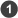 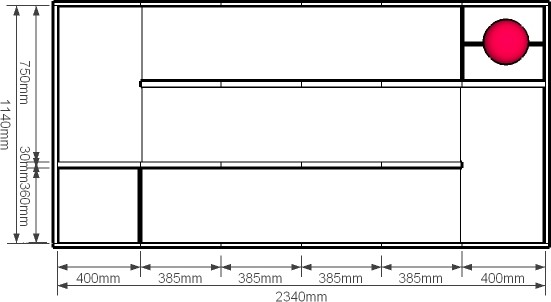 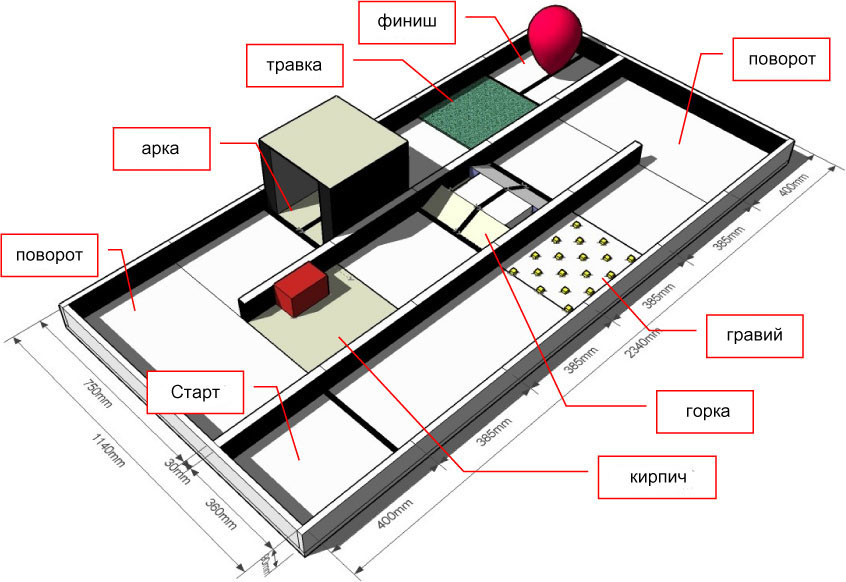 Игровое поле должно иметь длину 2340 мм и ширину 1140 мм (цвет пола - белый). Бортики имеют высоту 90 мм и изнутри окрашены в чёрный цвет. Чёрная линия должна быть шириной 18 мм. Размер стартовой и финишной зон – 400 мм в длину и 360 мм в ширину. В финишной зоне находится воздушный шарик. Размер зоны разворота (манёвра) составляет 400 мм в длину и 750 мм в ширину. Трасса должна быть разделена на 12 отрезков длиной 385 мм и шириной 360 мм. На каждом отрезке может находиться какое-либо препятствие: тоннель, мостик, разбитый автомобиль, газон или гравийный участок. Количество и порядок чередования препятствий объявляется судьями перед началом сборки. Некоторые типы препятствий могут отсутствовать.  Правила: 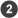 Каждый раунд продолжается 1 минуту. Роботы должны начинать движение из стартовой зоны. Перед стартом ни одна из частей робота не должна выступать за линию старта. Робот должен последовательно пересечь каждый участок и прибыть в зону финиша.        Во время движения допускается касание ограждений. После прибытия в финишную зону робот должен проткнуть воздушный шарик так, чтобы тот лопнул. За это начисляются бонусные очки. Если считается, что робот не финишировал в раунде, не сможет финишировать, или истекло отведенное время, участники состязаний должны немедленно отключить своих роботов, и затем судьи подсчитают набранные очки.  Подсчёт набранных очков （Будут начисляться «Очки за преодоление препятствий», «Очки за время прохождения трассы» и «Бонусные очки».）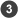 Очки за преодоление препятствий: Каждый отрезок: 20 очков. A. Робот должен полностью пересечь отрезок (в соответствии со своими габаритными размерами), после чего будет считаться, что робот преодолел данный этап (например, тоннель, мостик, газон и т.п.), за что ему будут присуждены очки. 
B. Если робот не пересчёт отрезок полностью, ему будет начислено 0 очков. 
C. Роботу также будет засчитано 0 очков, если он пройдёт трассу в неправильной последовательности, или повторно пересечёт одни и те же участки. 
D. Максимально возможно набрать 240 очков. Очки за время прохождения трассы: 
Очки за время прохождения трассы будут присуждены только в том случае, если робот преодолеет все препятствия, вернётся в стартовую зону и остановит секундомер. Очки подсчитываются исходя из того, насколько меньше 60 секунд робот потратил на прохождение трассы. Например, если робот прошёл дистанцию за 30,25 секунд, ему начисляется 60 – 30,25 = 29,75 очков. 
Если робот не укладывается в 1 минуту, его очки за время прохождения трассы составят 0. Эти очки не могут принимать отрицательное значение. Бонусные очки: 
Очки за прокол воздушного шарика: 30 очков. 
Эти очки будут начислены роботу после того, как он проколет воздушный шарик в финишной зоне. Если робот прибудет в финишную зону, но не проколет воздушный шарик, бонусные очки ему начислены не будут. Это никаким образом не повлияет на очки, начисленные за преодоление препятствий и очки за время прохождения трассы. Термин «незавершённый раунд» определяется следующим образом: A. Если робот: i) сломался после прохождения нескольких препятствий, 
ii) был признан неспособным преодолеть все препятствия,
iii) не смог преодолеть часть препятствий в отведенное время. 
Все эти ситуации рассматриваются как «незавершённый раунд». Роботу могут быть начислены очки за преодолённые им препятствия, но никаких очков за время прохождения трассы он не получит. B. Если робот не может преодолеть любое из отдельных препятствий, он получает 0 очков. Общий счёт в отдельном раунде складывается из очков, начисленных за преодоление препятствий, за время прохождения трассы и из бонусных очков. Квалификация производится по очкам, максимально набранным за два раунда. Если команда за два раунда не заработает никаких очков, ей начисляется 0 очков. Если две команды набрали в одном раунде одинаковое количество очков, преимущество в квалификации получит та команда, которая наберёт большее количество очков в следующем раунде. Если две или более команд наберут одинаковое общее количество очков, лучшей будет признана та команда, чей робот легче. Наглядные примеры: 
Команда А заработала 500 очков в первом раунде и 450 очков – во втором раунде. Команда В заработала 400 очков в первом раунде и 500 очков – во втором раунде. Обе эти команды имеют одинаковое общее количество очков, однако команда А будет квалифицирована выше, чем команда В, поскольку она набрала во втором раунде больше очков (450), чем команда В (400). В оригинале путаница с цифрами!
При таком раскладе команды будут квалифицированы в следующем порядке: C, A, B. 

ПРИМЕР 1: 
Робот начал движение в стартовой зоне, преодолел все препятствия и зоны разворота, проколол воздушный шарик и вернулся в стартовую зону за 30,25 секунды. 
Очки за преодоление препятствий = очки за препятствия (12 препятствий x 20 очков) = 240 очков. 
Очки за время прохождения трассы = 60 - 30,25 = 29,75 очков. 
Бонусные очки: очки, присуждённые за прокол шарика = 30 очков. 
Общий счёт = 240 + 29,75 + 30 = 299,75 очков. 
ПРИМЕР 2:
Робот начал движение из стартовой зоны и сломался после того, как преодолел восьмое препятствие. Судья определил, что данный робот не сможет финишировать в этом раунде.
Очки за преодоление препятствий = очки за препятствия (8 препятствий x 20 очков) = 160 очков.
Очки за время прохождения трассы не начислены, поскольку робот не добрался до финиша. 
Также не присуждаются и бонусные очки, потому что воздушный шарик не был проколот. 
Общий счёт = 160 + 0 + 0 = 160 очков. 

ПРИМЕР 3:
Робот начал движение в стартовой зоне, преодолел все препятствия и зоны разворота, и вернулся в стартовую зону за 30,25 секунды, но при этом не проколол воздушный шарик. 
Очки за преодоление препятствий = очки за препятствия (12 препятствий x 20 очков) = 240 очков. 
Очки за время прохождения трассы = 60 - 30,25 = 29,75 очков. 
Бонусные очки не присуждаются, потому что воздушный шарик не был проколот. 
Общий счёт = 240 + 29,75 + 0 = 269,75 очков. ТОННЕЛЬ Внутренние размеры тоннеля: ширина - 250 мм, высота - 300 мм и длина - 349 мм. Толщина боковой стенки – 55 мм. Поверхность стенок окрашена в чёрный цвет. Сверху тоннель накрыт прозрачной пластиной из акрила. Начало, конец и середина тоннеля размечены чёрными линиями шириной 18 мм. 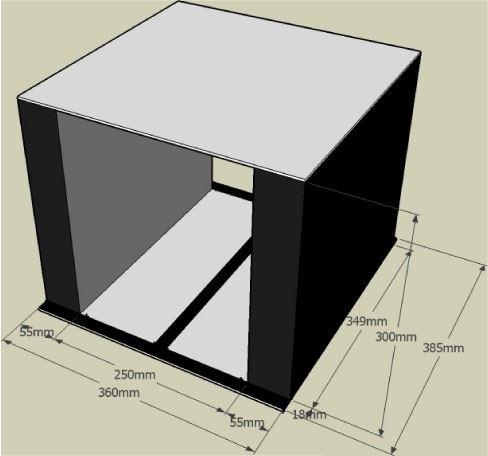 МОСТИК Цвет основания - белый. Начало и окончание мостика должно быть обозначено чёрными линиями шириной 18 мм. Высота мостика должна быть 50 мм, ширина – 250 мм, и длина - 145 мм. Посередине мостика должна быть проведена осевая чёрная линия шириной 18 мм. 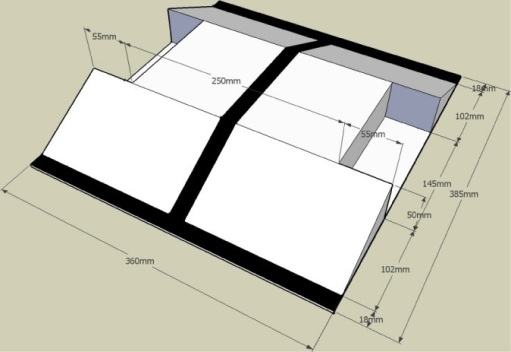 ГРАВИЙНЫЙ УЧАСТОК Это участок с белым основанием шириной 360 мм и длиной 385 мм. 
На нём размещены 18 чёрных элементов LEGO 2x2 (примерно 11 мм высотой, с двойным креплением 3M Dual Lock) – как показано на рисунке. 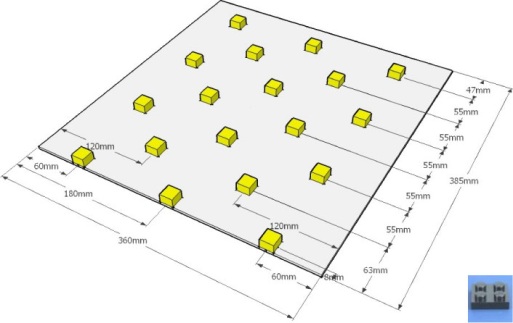 ГАЗОН Это участок шириной 360 мм и длиной 385 мм. Высота пластмассовой травы составляет примерно 8 мм.(Кирпич показан на рисунке для демонстрации высоты травы.) 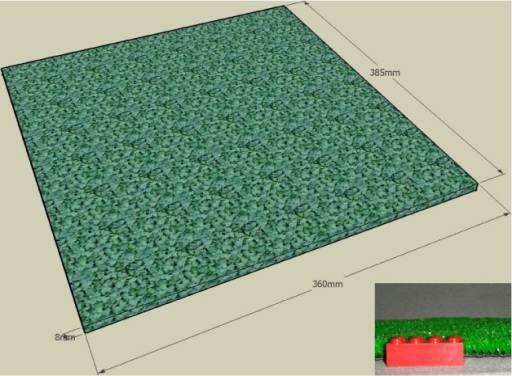 РАЗБИТЫЙ АВТОМОБИЛЬЭто участок с белым основанием шириной 360 мм и длиной 385 мм. Прямоугольный блок шириной 90 мм, длиной 150 мм и высотой 90 мм имитирует разбитый автомобиль. Блок размещён так, как показано на рисунке. 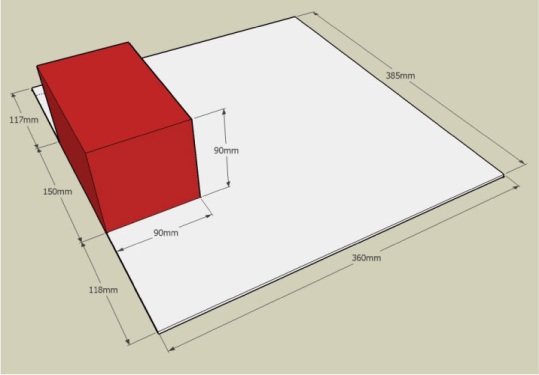 ВОЗДУШНЫЙ ШАРИК Диаметр шарика составляет примерно 250 мм. Шарик расположен так, как показано на рисунке. 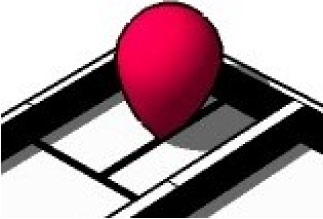 ИГЛА (Для прокалывания шарика) На рисунке показано приспособление для прокалывания шарика, состоящее из одного кирпича LEGO с двумя выступами, и иглы длиной 27±1 мм (предоставляется участникам организаторами турнира). 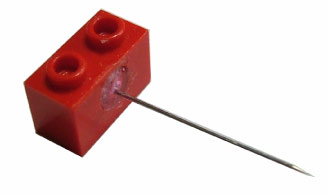 Раунд 1Раунд 2Высшее достижениеВес моделиA500400500800 гB400500500600 гC450500500600 г